***Заплющимо очі,
Так видно нам краще.
Як темнії ночі
Лізуть крізь хащі...

Затулим вуста
Палкії, гарячі.
Послухай! Пуста...
Душа твоя плаче.

Затулимо вуха.
Це - вічна розмова.
Не чутно ні звука.
Ця тиша - казкова.

Відкриємо світ
На iншiй сторінці.
Залишусь сумна
Із ним наодинці...Автор:Tanya Grasshopper, учениця 9 класу Кременчуцького ліцею «Політ» 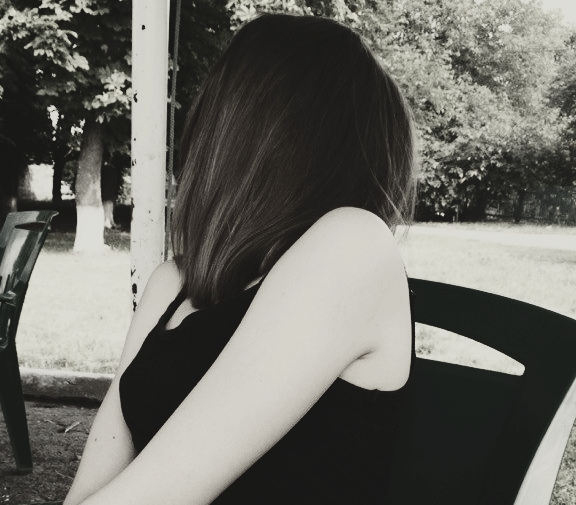 